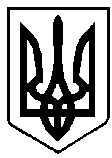 УКРАЇНАРІВНЕНСЬКА ОБЛАСТЬм. ВАРАШР О З П О Р Я Д Ж Е Н Н Я	міського голови	04 серпня 2021 року		  		     	                         	   № 209-рПро огляд стану готовності закладів освіти Вараської міської  територіальної громади  до початку 2021/2022 навчального року   З метою визначення стану готовності закладів дошкільної, загальної середньої та позашкільної освіти Вараської міської територіальної громади до початку 2021/2022 навчального року, керуючись пунктами 19, 20 частини четвертої статті 42 Закону України «Про місцеве самоврядування в Україні»: 1. Утворити комісію щодо огляду стану готовності закладів освіти Вараської міської територіальної громади  до початку 2021/2022 навчального року, що додається.                2. Провести огляд стану готовності закладів дошкільної, загальної середньої та позашкільної освіти Вараської міської територіальної громади до початку 2021/2022 навчального року згідно графіка, що додається.3. Контроль за виконанням розпорядження залишаю за собою.Міський голова                                                          	Олександр МЕНЗУЛ